incident investigation reportINCIDENT TYPE:         Near Miss         Recordable Injury         Property DamageCollege:college Project DIRECTOR:TELEPHONE NO.:project name:project NO.:INCIDENT DATE: INCIDENT DATE: TIME: LOCATION: LOCATION: BRIEF DESCRIPTION OF INCIDENT: BRIEF DESCRIPTION OF INCIDENT: BRIEF DESCRIPTION OF INCIDENT: WEATHER CONDITIONS: WEATHER CONDITIONS: WEATHER CONDITIONS: INCIDENT REPORTED BY (NAME, TITLE):INCIDENT REPORTED BY (NAME, TITLE):INCIDENT REPORTED BY (NAME, TITLE):DATE: DATE: GENERAL CONTRACTOR NAME:GENERAL CONTRACTOR NAME:GENERAL CONTRACTOR NAME:CONTRACT NO.: CONTRACT NO.: SUBCONTRACTOR NAME: SUBCONTRACTOR NAME: SUBCONTRACTOR NAME: NAME OF PERSON INVOLVED / JOB DESCRIPTION / EMPLOYER: NAME OF PERSON INVOLVED / JOB DESCRIPTION / EMPLOYER: NAME OF PERSON INVOLVED / JOB DESCRIPTION / EMPLOYER: NAME OF PERSON INVOLVED / JOB DESCRIPTION / EMPLOYER: NAME OF PERSON INVOLVED / JOB DESCRIPTION / EMPLOYER: NAME OF PERSON INVOLVED / JOB DESCRIPTION / EMPLOYER: NAME OF PERSON INVOLVED / JOB DESCRIPTION / EMPLOYER: NAME OF PERSON INVOLVED / JOB DESCRIPTION / EMPLOYER: NAME OF PERSON INVOLVED / JOB DESCRIPTION / EMPLOYER: NAME OF PERSON INVOLVED / JOB DESCRIPTION / EMPLOYER: NAME OF PERSON INVOLVED / JOB DESCRIPTION / EMPLOYER: NAME OF PERSON INVOLVED / JOB DESCRIPTION / EMPLOYER: FULL DESCRIPTION OF INCIDENT:  (see attached page 2 of 5)	FULL DESCRIPTION OF INCIDENT:  (see attached page 2 of 5)	FULL DESCRIPTION OF INCIDENT:  (see attached page 2 of 5)	FULL DESCRIPTION OF INCIDENT:  (see attached page 2 of 5)	FULL DESCRIPTION OF INCIDENT:  (see attached page 2 of 5)	FULL DESCRIPTION OF INCIDENT:  (see attached page 2 of 5)	FULL DESCRIPTION OF INCIDENT:  (see attached page 2 of 5)	 YES	 NO YES	 NO YES	 NO YES	 NO YES	 NOWITNESSES INTERVIEW/STATEMENTS:  (see attached page 3 of 5)WITNESSES INTERVIEW/STATEMENTS:  (see attached page 3 of 5)WITNESSES INTERVIEW/STATEMENTS:  (see attached page 3 of 5)WITNESSES INTERVIEW/STATEMENTS:  (see attached page 3 of 5)WITNESSES INTERVIEW/STATEMENTS:  (see attached page 3 of 5)WITNESSES INTERVIEW/STATEMENTS:  (see attached page 3 of 5)WITNESSES INTERVIEW/STATEMENTS:  (see attached page 3 of 5) YES	 NO YES	 NO YES	 NO YES	 NO YES	 NOSITE DIAGRAM:  (see  attached page 4 of 5)		SITE DIAGRAM:  (see  attached page 4 of 5)		SITE DIAGRAM:  (see  attached page 4 of 5)		SITE DIAGRAM:  (see  attached page 4 of 5)		SITE DIAGRAM:  (see  attached page 4 of 5)		SITE DIAGRAM:  (see  attached page 4 of 5)		SITE DIAGRAM:  (see  attached page 4 of 5)		 YES	 NO YES	 NO YES	 NO YES	 NO YES	 NOSITE PHOTOGRAPHS:  (see attached page 5 of 5)		SITE PHOTOGRAPHS:  (see attached page 5 of 5)		SITE PHOTOGRAPHS:  (see attached page 5 of 5)		SITE PHOTOGRAPHS:  (see attached page 5 of 5)		SITE PHOTOGRAPHS:  (see attached page 5 of 5)		SITE PHOTOGRAPHS:  (see attached page 5 of 5)		SITE PHOTOGRAPHS:  (see attached page 5 of 5)		 YES	 NO YES	 NO YES	 NO YES	 NO YES	 NOCORRECTIVE ACTION NEEDED / FOLLOW-UP TAKEN: CORRECTIVE ACTION NEEDED / FOLLOW-UP TAKEN: CORRECTIVE ACTION NEEDED / FOLLOW-UP TAKEN: CORRECTIVE ACTION NEEDED / FOLLOW-UP TAKEN: CORRECTIVE ACTION NEEDED / FOLLOW-UP TAKEN: CORRECTIVE ACTION NEEDED / FOLLOW-UP TAKEN: CORRECTIVE ACTION NEEDED / FOLLOW-UP TAKEN: CORRECTIVE ACTION NEEDED / FOLLOW-UP TAKEN: CORRECTIVE ACTION NEEDED / FOLLOW-UP TAKEN: CORRECTIVE ACTION NEEDED / FOLLOW-UP TAKEN: CORRECTIVE ACTION NEEDED / FOLLOW-UP TAKEN: CORRECTIVE ACTION NEEDED / FOLLOW-UP TAKEN: PERSON RESPONSIBLE FOR CORRECTIVE ACTION TAKEN: PERSON RESPONSIBLE FOR CORRECTIVE ACTION TAKEN: PERSON RESPONSIBLE FOR CORRECTIVE ACTION TAKEN: PERSON RESPONSIBLE FOR CORRECTIVE ACTION TAKEN: PERSON RESPONSIBLE FOR CORRECTIVE ACTION TAKEN: PERSON RESPONSIBLE FOR CORRECTIVE ACTION TAKEN: PERSON RESPONSIBLE FOR CORRECTIVE ACTION TAKEN: PERSON RESPONSIBLE FOR CORRECTIVE ACTION TAKEN: PERSON RESPONSIBLE FOR CORRECTIVE ACTION TAKEN: PERSON RESPONSIBLE FOR CORRECTIVE ACTION TAKEN: PERSON RESPONSIBLE FOR CORRECTIVE ACTION TAKEN: PERSON RESPONSIBLE FOR CORRECTIVE ACTION TAKEN: PREPARED BY:PLEASE SIGNPLEASE SIGNPLEASE SIGNPRINT NAME, TITLEPRINT NAME, TITLEPRINT NAME, TITLEDATEREPORTING DATE:       REPORTING DATE:       REPORTING DATE:       REPORTING DATE:       REPORTING DATE:       REPORTING DATE:       REPORTING DATE:       REPORTING DATE:       REPORTING DATE:       REPORTING DATE:       REPORTING DATE:       REPORTING DATE:       Note: Upon completion submit the Incident Investigation Report to Regional Safety Manager.Note: Upon completion submit the Incident Investigation Report to Regional Safety Manager.Note: Upon completion submit the Incident Investigation Report to Regional Safety Manager.Note: Upon completion submit the Incident Investigation Report to Regional Safety Manager.Note: Upon completion submit the Incident Investigation Report to Regional Safety Manager.Note: Upon completion submit the Incident Investigation Report to Regional Safety Manager.Note: Upon completion submit the Incident Investigation Report to Regional Safety Manager.Note: Upon completion submit the Incident Investigation Report to Regional Safety Manager.Note: Upon completion submit the Incident Investigation Report to Regional Safety Manager.Note: Upon completion submit the Incident Investigation Report to Regional Safety Manager.Note: Upon completion submit the Incident Investigation Report to Regional Safety Manager.Note: Upon completion submit the Incident Investigation Report to Regional Safety Manager.full description of INCIDENTwitnesses interviews / statementssite diagram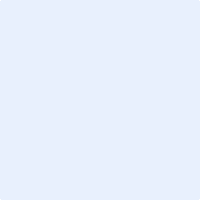 site PHOTOGRAPHS